Suite à la (aux) réunion(s) ………………………………………………………………………………………………………………………………………du (des) …………………………………………………………………………………………………………………………………………………………………Date : 							Signature :Joindre les justificatifs agrafés derrière cette feuille ; merci.
Pour une première demande de remboursement, joindre un RIP, RIB ou RICECette feuille est à adresser à Marie-José BALIVIERA, 2 rue du Haut Regard, 88 110 ALLARMONT.Marie-José Baliviera : 06 45 28 67 81 ; gebaliviera@gmail.com ou baliviera.marie-jose@orange.fr.. .. .. .. .. .. .. .. .. .. .. .. .. .. .. .. .. .. .. .. .. .. .. .. .. .. .. .. .. .. .. .. .. .. .. .. .. .. .. .. .. .. .. .. .. .. .. .. .. .. .. .. .. .. .. .. .. .. .. .. .. .. .. Suite à la (aux) réunion(s) ………………………………………………………………………………………………………………………………………du (des) …………………………………………………………………………………………………………………………………………………………………Date : 							Signature :Joindre les justificatifs agrafés derrière cette feuille ; merci.
Pour une première demande de remboursement, joindre un RIP, RIB ou RICECette feuille est à adresser à Marie-José BALIVIERA, 2 rue du Haut Regard, 88 110 ALLARMONT.Marie-José Baliviera : 06 45 28 67 81 ; gebaliviera@gmail.com ou baliviera.marie-jose@orange.fr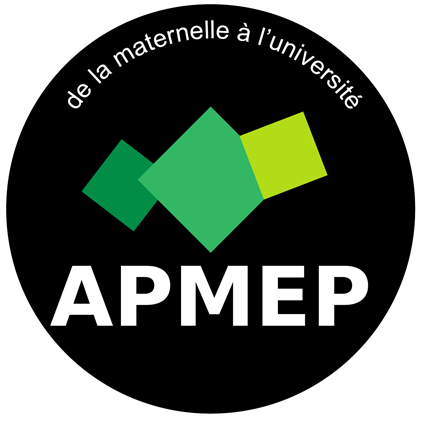 Association des Professeurs de Mathématiques de l’Enseignement Public26 rue Duméril, 75013 PARIS – 01 43 31 34 05 – secretariat-apmep@orange.fr – https://www.apmep.fr Feuille de frais et Justificatifs  Nom et Prénom : …………………………………………………………………………………………………………………………………………….......Nombre de nuits :                    Nombre de repas :                  VOYAGE :                SNCF/Avion ……………………………………………………………………………………….. : _  _  _  _  _  _  _  _  _  _                                 Voiture         - Distance (AR)  ……………… km                                                        - Péage ……………………………………………………………………………. : _  _  _  _  _  _  _  _  _  _                                 Parking ………………………………………………………………………………………………. : _  _  _  _  _  _  _  _  _  _AUTRE(S) FRAIS [le(s)quel(s) ?] ……………………………………………………………………………..………… : _  _  _  _  _  _  _  _  _  _Association des Professeurs de Mathématiques de l’Enseignement Public26 rue Duméril, 75013 PARIS – 01 43 31 34 05 – secretariat-apmep@orange.fr – https://www.apmep.fr Feuille de frais et Justificatifs  Nom et Prénom : …………………………………………………………………………………………………………………………………………….......Nombre de nuits :                    Nombre de repas :                  VOYAGE :                SNCF/Avion ……………………………………………………………………………………….. : _  _  _  _  _  _  _  _  _  _                                 Voiture         - Distance (AR)  ……………… km                                                        - Péage ……………………………………………………………………………. : _  _  _  _  _  _  _  _  _  _                                 Parking ………………………………………………………………………………………………. : _  _  _  _  _  _  _  _  _  _AUTRE(S) FRAIS [le(s)quel(s) ?] ……………………………………………………………………………..………… : _  _  _  _  _  _  _  _  _  _